VaticanVaticanVaticanVaticanSeptember 2023September 2023September 2023September 2023MondayTuesdayWednesdayThursdayFridaySaturdaySunday12345678910Nativity of Mary1112131415161718192021222324252627282930NOTES: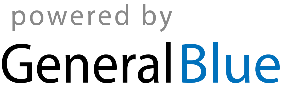 